20 ЛИПНЯ – ЦЕЙ ДЕНЬ В ІСТОРІЇСвята і пам'ятні дніМіжнародніМіжнародний день шахів Проводиться за рішенням ФІДЕ — Всесвітньої шахової федерації (заснована в 1924 р.)Національні Україна: День шахів в Україні. Відзначається щорічно згідно з Постановою Верховної Ради України (N 3985-VI від 1 листопада 2011 р.)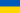  Колумбія: Національне свято Республіки Колумбія. День Незалежності (1810)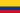 Події1534 — У Кембриджі зареєстровано перше у світі видавництво.1585 — Експедиція Джона Девіса досягла південного краю Ґренландії, який було названо Землею Запустіння.1671 — Петро Дорошенко розпочав облогу Білої Церкви й вислав на Поділля наказного гетьмана, брата Григорія. На допомогу ханові для боротьби із козаками Ханенката запорожцями вирушив Кальницький полк.1771 — Під час російсько-турецької війни 1768—1774 років Кафу захопили запорозькі козаки полковника Опанаса Ковпака. Почався російський період історії міста.1797 — Вперше виконаний гімн «Jeszcze Polska nie zginęła».1848 — У Російській імперії спущено на воду перший гвинтовий пароплав «Архімед».1917 — Зареєстрована торгова марка «БМВ».1917 — Представники південно-слов'янських народів підписали Корфську декларацію про об'єднання в єдину державу — Королівство Сербів, Хорватів і Словенців.1920 — Раднарком УСРР прийняв ухвалу про створення першого науково-дослідного медичного інституту.1924 — Засновано Міжнародну шахову федерацію. Тепер цей день відзначається як Міжнародний день шахів.1926 — Катеринослав перейменований в Дніпропетровськ.1944 — Заколот Німецького Спротиву з метою вбити Гітлера та здійснити державний переворот.1969 — Американський космічний корабель «Аполлон-11» здійснив першу в історії посадку на Місяць.1976 — Посадочний відсік американського космічного корабля «Вікінг-1» здійснив м'яку посадку на поверхню Марса.Народились1304 — Франческо Петрарка, італійський поет, один із засновників гуманізму (його називають «батьком гуманізму»).1754 — Дестют де Трасі, французький філософ, політик і економіст. Ввів у науковий вжиток термін «ідеологія.1800 — Вельтман Олександр Хомич, російський письменник, археолог, історик, член-кореспондент Петербурзької академії наук.1816 — Едвард Желіговський, польський поет, перекладач, філософ і громадський діяч.1884 — Грегор Мендель, католицький священик і моравський біолог та ботанік, засновник сучасної генетики.1864 — Ерік Аксель Карлфельдт, шведський письменник.1870 — Олексій Павлович Ганський, астроном, ініціатор створення Сімеїзької обсерваторії.1886 — Лозинський Михайло Леонідович, російський та радянський перекладач, поліглот, поет.1886 — Френк Геллер, шведський письменник.1888 — Абрахам Зельман Ваксман, біохімік, лауреат Нобелівської премії з фізіології й медицині 1952 року «за відкриття стрептоміцину, першого антибіотика, ефективного при лікуванні туберкульозу».1911 — Кучер Василь Степанович, український письменник.1913 — Ольга Мак, українська письменниця.1919 — Едмунд Гіларі, перший підкорювач Евересту.1921 — Мельник Володимир Кононович, український письменник.1924 — Тетяна Ліознова, російський кінорежисер.1928 — Павел Когоут, чеський письменник.1933 — Кормак Маккарті, американський письменник, прозаїк і драматург, сучасний класик, лауреат Пулітцерівської премії.1934 — Уве Йонсон , німецький письменник.1937 — Гоць Петро Никифорович, український бібліотекар-бібліограф, поет.1937 — Ентеліс Микола Якович, російський поет-сатирик. Батько актриси Ксенії Ентеліс.1938 — Наталі Вуд (Наталія Миколаївна Захаренко), американська кіноакторка українського походження, відома за фільмами «Вестсайдська історія» та «Великі перегони».1938 — Олексій Герман, російський режисер (Перевірка на дорогах, Мій друг Іван Лапшин, Двадцять днів без війни).1941 — Людмила Чурсіна, російська актриса.1944 — Ненцінський Анатолій Йосипович, український поет, журналіст.1947 — Карлос Сантана, мексиканський гітарист, перкусист, композитор.1951 — Ґреґ Бір, американський письменник-фантаст.1951 — Сапон Володимир Миколайович, український письменник, журналіст, краєзнавець.1952 — Приходько Ганна Петрівна, українська поетеса, музикант, педагог.1957 — Геращенко Ігор Борисович, український поет, актор.1960 — Первослав Вуйчіч, канадський письменник сербського походження.1968 — Юлія Мостова, українська журналістка.1975 — Олена Ноздрань, українська бадмінтоністка.1981 — Ганна Яблонська, український російськомовний драматург, поетеса, прозаїк, журналістка.Померли1031 — Король Франції Роберт II Побожний (народився у 996).1816 — Державін Гаврило Романович, російський поет.1872 — Раєвський Володимир Федосійович, російський поет, публіцист, декабрист.1908 — Деметріос Вікелас, грецький підприємець, поет, перший Президент Міжнародного олімпійського комітету.1944 — Боцієв Барон Татарійович, осетинський письменник.1945 — Поль Валері, французький поет і філософ, яскравий представник французького символізму.1973 — Ісаковський Михайло Васильович, російський поет, перекладач.1989 — Воропай Олексій Іванович, український біолог, етнограф і письменник, фольклорист.1990 — Сергій Параджанов, український і вірменський кінорежисер, народний артист УРСР.1994 — Михайло Черешньовський, український скульптор-монументаліст, різьбар по дереву, педагог і громадський діяч.2003 — Ніколя Фрелінг, англійський письменник.2013 — Нурія Тортрас, іспанська скульпторка.